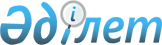 О внесении изменения в решение маслихата от 25 декабря 2018 года № 223 "О бюджете села Родина города Аркалыка на 2019 - 2021 годы"
					
			С истёкшим сроком
			
			
		
					Решение маслихата города Аркалыка Костанайской области от 27 ноября 2019 года № 281. Зарегистрировано Департаментом юстиции Костанайской области 4 декабря 2019 года № 8808. Прекращено действие в связи с истечением срока
      В соответствии со статьей 106 Бюджетного кодекса Республики Казахстан от 4 декабря 2008 года Аркалыкский городской маслихат РЕШИЛ:
      1. Внести в решение маслихата "О бюджете села Родина города Аркалыка на 2019 - 2021 годы" от 25 декабря 2018 года № 223 (опубликовано 3 января 2019 года в Эталонном контрольном банке нормативных правовых актов Республики Казахстан, зарегистрировано в Реестре государственной регистрации нормативных правовых актов за № 8191,) следующее изменение:
      приложение 1 к указанному решению изложить в новой редакции, согласно приложению к настоящему решению.
      2. Настоящее решение вводится в действие с 1 января 2019 года. Бюджет села Родина на 2019 год
					© 2012. РГП на ПХВ «Институт законодательства и правовой информации Республики Казахстан» Министерства юстиции Республики Казахстан
				
      Председатель сессии

Б. Тулебаев

      Секретарь маслихата

Г. Елтебаева
Приложение
к решению маслихата
от 27 ноября 2019 года
№ 281Приложение 1
к решению маслихата
от 25 декабря 2018 года
№ 223
Категория
Категория
Категория
Категория
Категория
Сумма, тысяч тенге
Класс
Класс
Класс
Класс
Сумма, тысяч тенге
Подкласс
Подкласс
Подкласс
Сумма, тысяч тенге
Наименование
Наименование
Сумма, тысяч тенге
I. Доходы
I. Доходы
17409,0
1
Налоговые поступления
Налоговые поступления
3196,0
01
Подоходный налог
Подоходный налог
336,0
2
Индивидуальный подоходный налог
Индивидуальный подоходный налог
336,0
04
Hалоги на собственность
Hалоги на собственность
2860,0
1
Hалоги на имущество
Hалоги на имущество
66,0
3
Земельный налог
Земельный налог
223,0
4
Hалог на транспортные средства
Hалог на транспортные средства
2571,0
4
Поступления трансфертов 
Поступления трансфертов 
14213,0
02
Трансферты из вышестоящих органов государственного управления
Трансферты из вышестоящих органов государственного управления
14213,0
3
Трансферты из районного (города областного значения) бюджета
Трансферты из районного (города областного значения) бюджета
14213,0
Функциональная группа
Функциональная группа
Функциональная группа
Функциональная группа
Функциональная группа
Сумма, тысяч тенге
Функциональная подгруппа
Функциональная подгруппа
Функциональная подгруппа
Функциональная подгруппа
Сумма, тысяч тенге
Администратор бюджетных программ
Администратор бюджетных программ
Администратор бюджетных программ
Сумма, тысяч тенге
Программа
Программа
Сумма, тысяч тенге
Наименование
Сумма, тысяч тенге
II. Затраты
17887,3
01
Государственные услуги общего характера
14213,0
1
Представительные, исполнительные и другие органы, выполняющие общие функции государственного управления
14213,0
124
Аппарат акима города районного значения, села, поселка, сельского округа
14213,0
001
Услуги по обеспечению деятельности акима города районного значения, села, поселка, сельского округа
13715,0
022
Капитальные расходы государственного органа
498,0
07
Жилищно-коммунальное хозяйство
2834,3
3
Благоустройство населенных пунктов
2834,3
124
Аппарат акима города районного значения, села, поселка, сельского округа
2834,3
008
Освещение улиц в населенных пунктах
1164,0
011
Благоустройство и озеленение населенных пунктов
1670,3
12
Транспорт и коммуникации
840,0
1
Автомобильный транспорт
840,0
124
Аппарат акима города районного значения, села, поселка, сельского округа
840,0
013
Обеспечение функционирования автомобильных дорог в городах районного значения, селах, поселках, сельских округах
840,0
IІІ. Чистое бюджетное кредитование
0,0
IV. Сальдо по операциям с финансовыми активами
0,0
V. Дефицит (профицит) бюджета
V. Дефицит (профицит) бюджета
-478,3
VI. Финансирование дефицита (использование профицита) бюджета
478,3
8
Используемые остатки бюджетных средств
478,3
01
Остатки бюджетных средств
478,3
1
Свободные остатки бюджетных средств
478,3
01
Свободные остатки бюджетных средств
478,3